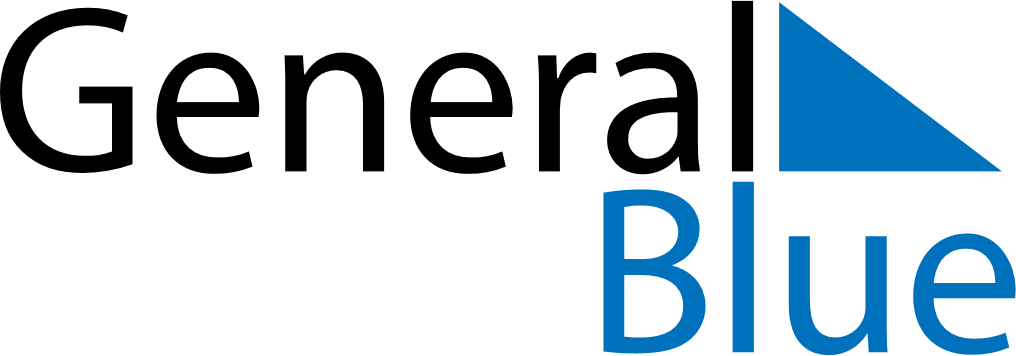 October 2030October 2030October 2030SingaporeSingaporeMONTUEWEDTHUFRISATSUN123456789101112131415161718192021222324252627Deepavali28293031